О минимальном размере оплаты труда Федеральным законом от 06.12.2021г. № 406-ФЗ с 1 января 2022 года в Российской Федерации установлен минимальный размер оплаты труда в сумме 13890 рублей в месяц.В соответствии со ст. 133 ТК РФ месячная заработная плата работника, полностью отработавшего за этот период норму рабочего времени и выполнившего нормы труда (трудовые обязанности), не может быть ниже минимального размера оплаты труда.      	При этом напоминаем, что в Краснодарском крае для работающего населения (за исключением работников бюджетных организаций) действует Региональное соглашение о минимальной заработной плате на 2021-2023 годы. Минимальная заработная плата, в соответствии с Соглашением, устанавливается в размере не ниже величины прожиточного минимума для трудоспособного населения в Краснодарском крае. На 2022 год прожиточный минимум трудоспособного составляет 12733 руб.Размер минимальной заработной платы, установленный действующим Соглашением, включает оплату за труд работника, полностью отработавшего норму рабочего времени, выполнившего нормы труда (трудовые обязанности), по тарифной ставке либо окладу (должностному окладу), без учета компенсационных, стимулирующих и социальных выплат.  	Поэтому при установлении работнику месячного должностного оклада либо тарифной ставки необходимо также учитывать требования Регионального соглашения.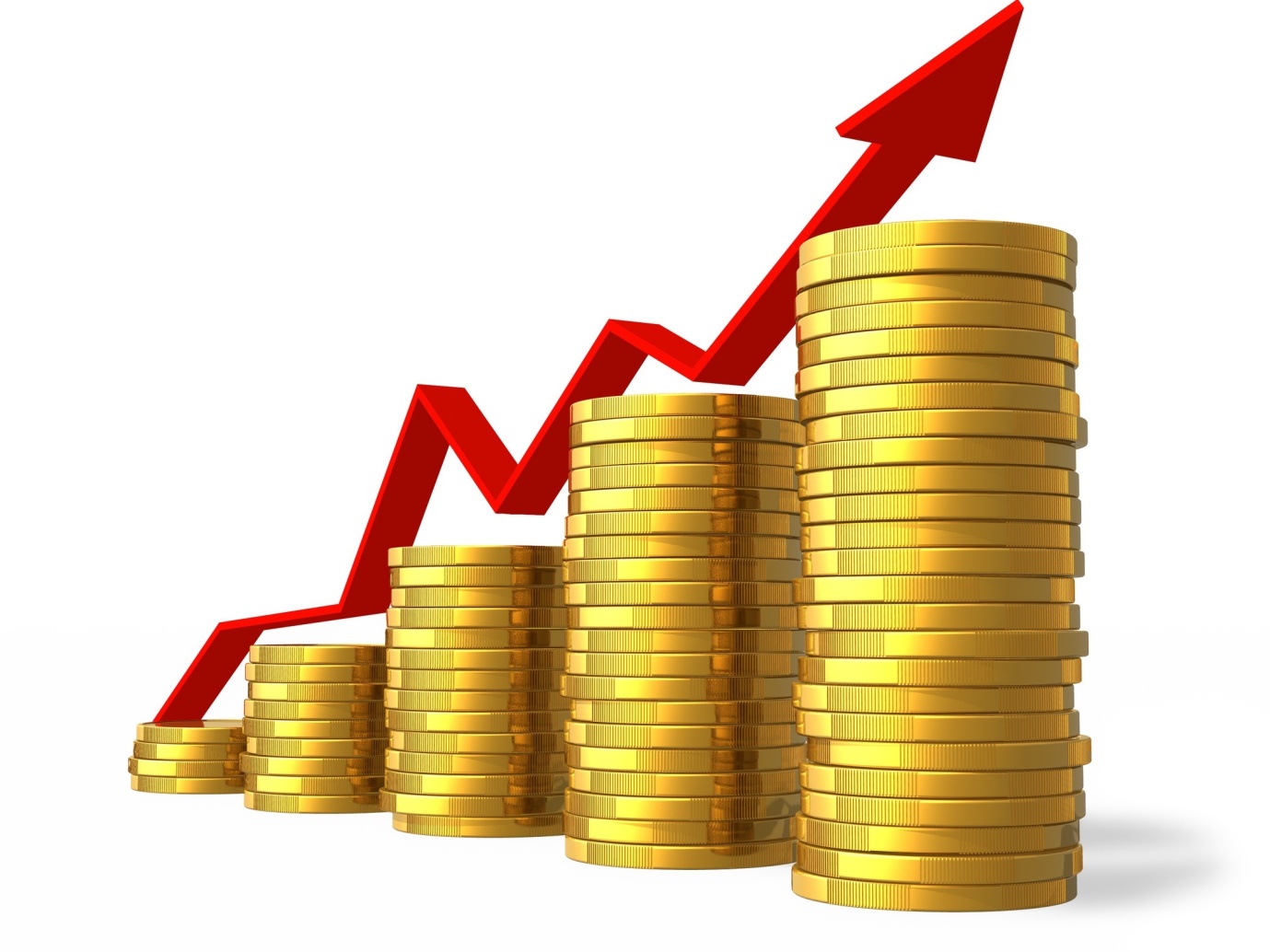 